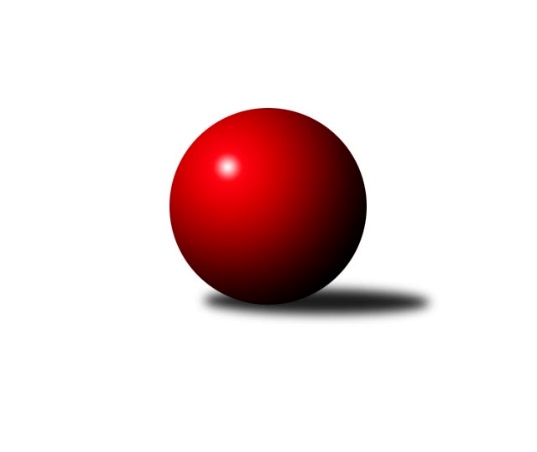 Č.15Ročník 2011/2012	11.2.2012Nejlepšího výkonu v tomto kole: 3470 dosáhlo družstvo: TJ Sokol Husovice1. KLM 2011/2012Výsledky 15. kolaSouhrnný přehled výsledků:TJ Jiskra Kovářská	- TJ Třebíč	5:3	3338:3305	14.0:10.0	11.2.KK Konstruktiva Praha 	- TJ Sokol KARE Luhačovice ˝B˝	3:5	3340:3410	11.5:12.5	11.2.TJ Centropen Dačice	- TJ Spartak Přerov˝A˝	5.5:2.5	3392:3387	12.5:11.5	11.2.TJ Sokol Husovice	- SKK  Náchod	6:2	3470:3407	13.0:11.0	11.2.SKK Svijany  Vrchlabí	- TJ Lokomotiva Česká Třebová	7:1	3436:3350	17.5:6.5	11.2.KK PSJ Jihlava	- KK Slavoj Praha	1:7	3348:3465	9.0:15.0	11.2.Tabulka družstev:	1.	SKK  Náchod	15	12	0	3	77.0 : 43.0 	209.5 : 150.5 	 3469	24	2.	KK Slavoj Praha	15	11	0	4	73.5 : 46.5 	203.0 : 157.0 	 3448	22	3.	TJ Sokol Husovice	15	10	1	4	73.5 : 46.5 	195.5 : 164.5 	 3402	21	4.	SKK Svijany  Vrchlabí	15	9	0	6	63.0 : 57.0 	174.5 : 185.5 	 3379	18	5.	TJ Spartak Přerov˝A˝	15	8	1	6	67.5 : 52.5 	193.0 : 167.0 	 3401	17	6.	TJ Jiskra Kovářská	15	7	2	6	68.0 : 52.0 	192.5 : 167.5 	 3374	16	7.	TJ Třebíč	15	6	0	9	54.0 : 66.0 	184.0 : 176.0 	 3369	12	8.	TJ Centropen Dačice	15	6	0	9	54.0 : 66.0 	176.5 : 183.5 	 3339	12	9.	KK PSJ Jihlava	15	5	2	8	49.0 : 71.0 	171.0 : 189.0 	 3357	12	10.	TJ Sokol KARE Luhačovice ˝B˝	15	5	1	9	50.5 : 69.5 	154.5 : 205.5 	 3345	11	11.	KK Konstruktiva Praha	15	3	2	10	47.5 : 72.5 	154.5 : 205.5 	 3329	8	12.	TJ Lokomotiva Česká Třebová	15	3	1	11	42.5 : 77.5 	151.5 : 208.5 	 3345	7Podrobné výsledky kola:	 TJ Jiskra Kovářská	3338	5:3	3305	TJ Třebíč	David Junek	148 	 124 	 129 	142	543 	 2:2 	 539 	 136	133 	 135	135	Aleš Zeman	Vlastimil Zeman ml. ml.	147 	 124 	 123 	149	543 	 2:2 	 565 	 132	146 	 151	136	Jiří Mikoláš	Petr Dvořák	131 	 151 	 120 	128	530 	 2:2 	 549 	 126	139 	 155	129	Václav Rypel	Martin Pejčoch	149 	 139 	 136 	131	555 	 1:3 	 570 	 141	142 	 143	144	Robert Pevný	Jaroslav Tejml	158 	 114 	 145 	152	569 	 3:1 	 562 	 127	144 	 143	148	Petr Března	Milan Hrouda	148 	 132 	 145 	173	598 	 4:0 	 520 	 134	130 	 120	136	Kamil Nestrojilrozhodčí: Nejlepší výkon utkání: 598 - Milan Hrouda	 KK Konstruktiva Praha 	3340	3:5	3410	TJ Sokol KARE Luhačovice ˝B˝	Zdeněk Zahrádka	152 	 147 	 147 	147	593 	 3:1 	 583 	 146	134 	 159	144	Jiří Staněk	František Obruča	151 	 144 	 140 	130	565 	 2:2 	 558 	 142	138 	 144	134	Radek Polách	Jiří Franěk	145 	 116 	 131 	113	505 	 0:4 	 635 	 147	147 	 169	172	Michal Markus	Štěpán Koblížek	161 	 144 	 143 	153	601 	 4:0 	 527 	 124	127 	 129	147	Jiří Kudláček	Lukáš Doubrava	136 	 126 	 139 	141	542 	 1.5:2.5 	 549 	 152	126 	 140	131	Pavel Kubálek	Jan Barchánek	140 	 134 	 133 	127	534 	 1:3 	 558 	 144	147 	 129	138	Jiří Mrlíkrozhodčí: Nejlepší výkon utkání: 635 - Michal Markus	 TJ Centropen Dačice	3392	5.5:2.5	3387	TJ Spartak Přerov˝A˝	Petr Žahourek	133 	 149 	 133 	127	542 	 1:3 	 562 	 143	140 	 141	138	Vladimír Mánek	Jiří Malínek	131 	 140 	 143 	148	562 	 2:2 	 562 	 141	139 	 133	149	Roman Goldemund	Karel Novák	128 	 153 	 149 	157	587 	 2:2 	 577 	 154	161 	 124	138	Jakub Pleban	Milan Kabelka	136 	 128 	 126 	139	529 	 1:3 	 581 	 127	139 	 156	159	Vlastimil Bělíček	Václav Zajíc	147 	 150 	 143 	136	576 	 4:0 	 525 	 141	137 	 130	117	Jiří Hendrych	Milan Blecha	131 	 152 	 152 	161	596 	 2.5:1.5 	 580 	 131	139 	 157	153	Václav Mazurrozhodčí: Nejlepší výkon utkání: 596 - Milan Blecha	 TJ Sokol Husovice	3470	6:2	3407	SKK  Náchod	Zdeněk Vymazal	138 	 158 	 157 	148	601 	 3:1 	 573 	 166	129 	 142	136	Ladislav Beránek	Libor Škoula	144 	 137 	 131 	157	569 	 2:2 	 568 	 143	146 	 145	134	Daniel Neumann	Dušan Ryba	140 	 146 	 144 	128	558 	 0:4 	 580 	 143	154 	 147	136	Martin Kovář	Jiří Axman ml. ml.	138 	 153 	 134 	149	574 	 2:2 	 570 	 153	137 	 128	152	Jaroslav Hažva	Jan Machálek st.	143 	 136 	 145 	154	578 	 4:0 	 524 	 127	129 	 125	143	Michal Jirouš *1	Jiří Radil	149 	 140 	 159 	142	590 	 2:2 	 592 	 139	147 	 147	159	Petr Holýrozhodčí: střídání: *1 od 61. hodu Roman StrakaNejlepší výkon utkání: 601 - Zdeněk Vymazal	 SKK Svijany  Vrchlabí	3436	7:1	3350	TJ Lokomotiva Česká Třebová	Kamil Fiebinger	146 	 132 	 150 	129	557 	 3:1 	 563 	 143	127 	 141	152	Jiří Hetych ml.	Pavel Nežádal	131 	 148 	 145 	140	564 	 4:0 	 502 	 115	139 	 116	132	Jiří Kmoníček	Vlado Žiško	143 	 152 	 155 	143	593 	 3:1 	 573 	 154	141 	 138	140	Pavel Vymazal	Jiří Bartoníček	140 	 144 	 140 	132	556 	 2:2 	 589 	 136	142 	 157	154	Karel Zubalík	David Hobl	146 	 157 	 148 	137	588 	 3:1 	 557 	 153	135 	 137	132	Petr Holanec	Michal Rolf	139 	 143 	 140 	156	578 	 2.5:1.5 	 566 	 134	143 	 147	142	Tomáš Misářrozhodčí: Nejlepší výkon utkání: 593 - Vlado Žiško	 KK PSJ Jihlava	3348	1:7	3465	KK Slavoj Praha	Petr Benedikt	128 	 143 	 149 	146	566 	 2:2 	 584 	 172	119 	 142	151	Zdeněk Gartus	Tomáš Valík	132 	 130 	 120 	129	511 	 0:4 	 578 	 146	150 	 134	148	Martin Kozel st.	Jan Ševela	138 	 131 	 117 	148	534 	 1:3 	 575 	 148	152 	 137	138	Jaroslav Procházka	Stanislav Partl	156 	 141 	 130 	138	565 	 1:3 	 581 	 160	153 	 132	136	Petr Pavlík	Jiří Partl	136 	 132 	 145 	154	567 	 2:2 	 570 	 146	151 	 142	131	Stanislav Březina	Daniel Braun	141 	 170 	 146 	148	605 	 3:1 	 577 	 153	149 	 138	137	Anton Stašákrozhodčí: Nejlepší výkon utkání: 605 - Daniel BraunPořadí jednotlivců:	jméno hráče	družstvo	celkem	plné	dorážka	chyby	poměr kuž.	Maximum	1.	Zdeněk Gartus 	KK Slavoj Praha	613.29	397.5	215.8	1.4	9/9	(668)	2.	Petr Holý 	SKK  Náchod	597.75	385.7	212.0	0.9	9/9	(628)	3.	Zdeněk Vymazal 	TJ Sokol Husovice	596.39	387.3	209.1	1.3	7/8	(626)	4.	Michal Rolf 	SKK Svijany  Vrchlabí	587.98	383.1	204.9	1.5	8/8	(658)	5.	Martin Kovář 	SKK  Náchod	586.39	384.1	202.3	0.8	9/9	(623)	6.	Robert Pevný 	TJ Třebíč	586.11	379.0	207.1	1.1	6/9	(661)	7.	Václav Mazur 	TJ Spartak Přerov˝A˝	585.78	379.9	205.9	2.4	7/9	(647)	8.	Daniel Neumann 	SKK  Náchod	583.00	375.5	207.5	1.6	8/9	(629)	9.	Stanislav Partl 	KK PSJ Jihlava	581.78	371.5	210.3	1.2	8/8	(625)	10.	David Junek 	TJ Jiskra Kovářská	581.70	380.2	201.5	1.2	8/8	(607)	11.	Michal Markus 	TJ Sokol KARE Luhačovice ˝B˝	579.04	382.6	196.4	1.5	9/9	(635)	12.	Milan Blecha 	TJ Centropen Dačice	578.13	370.1	208.1	1.7	8/8	(609)	13.	Michal Jirouš 	SKK  Náchod	577.08	374.5	202.6	0.9	7/9	(649)	14.	Jiří Radil 	TJ Sokol Husovice	576.86	377.9	198.9	1.1	7/8	(602)	15.	David Hobl 	SKK Svijany  Vrchlabí	574.59	370.1	204.5	1.5	8/8	(621)	16.	Kamil Nestrojil 	TJ Třebíč	573.76	370.7	203.1	2.6	9/9	(626)	17.	Dušan Ryba 	TJ Sokol Husovice	573.73	377.7	196.1	1.3	7/8	(624)	18.	Jiří Hetych  ml.	TJ Lokomotiva Česká Třebová	572.92	382.6	190.3	2.4	8/9	(634)	19.	Václav Rypel 	TJ Třebíč	572.54	369.7	202.8	2.1	9/9	(627)	20.	Ladislav Beránek 	SKK  Náchod	572.34	376.5	195.8	2.5	8/9	(613)	21.	Jan Ševela 	KK PSJ Jihlava	571.89	375.5	196.4	2.5	8/8	(623)	22.	Petr Pavlík 	KK Slavoj Praha	571.87	378.5	193.4	2.4	9/9	(613)	23.	Jaroslav Procházka 	KK Slavoj Praha	571.29	382.5	188.8	3.0	9/9	(601)	24.	Vlastimil Zeman ml.  ml.	TJ Jiskra Kovářská	570.52	372.0	198.5	2.3	7/8	(604)	25.	Karel Zubalík 	TJ Lokomotiva Česká Třebová	570.45	373.4	197.0	2.2	6/9	(617)	26.	Jiří Staněk 	TJ Sokol KARE Luhačovice ˝B˝	569.87	377.1	192.8	2.7	9/9	(619)	27.	Radek Polách 	TJ Sokol KARE Luhačovice ˝B˝	569.75	372.0	197.8	1.9	6/9	(615)	28.	Vlastimil Bělíček 	TJ Spartak Přerov˝A˝	569.54	371.6	198.0	2.2	9/9	(615)	29.	Martin Kozel  st.	KK Slavoj Praha	569.41	367.8	201.6	1.7	7/9	(601)	30.	Stanislav Březina 	KK Slavoj Praha	569.37	370.9	198.5	2.0	9/9	(611)	31.	Jiří Kudela 	TJ Spartak Přerov˝A˝	569.29	374.8	194.5	1.8	7/9	(632)	32.	Jaroslav Hažva 	SKK  Náchod	569.25	374.9	194.3	1.3	7/9	(604)	33.	Jiří Mikoláš 	TJ Třebíč	569.21	367.9	201.4	3.6	8/9	(595)	34.	Karel Novák 	TJ Centropen Dačice	569.16	370.8	198.4	2.0	8/8	(610)	35.	Jiří Hendrych 	TJ Spartak Přerov˝A˝	568.89	365.9	203.0	1.5	9/9	(605)	36.	Jakub Pleban 	TJ Spartak Přerov˝A˝	568.40	375.3	193.1	2.4	9/9	(631)	37.	Lukáš Doubrava 	KK Konstruktiva Praha 	568.03	374.6	193.4	2.9	8/8	(620)	38.	Kamil Fiebinger 	SKK Svijany  Vrchlabí	567.93	373.1	194.9	4.0	6/8	(622)	39.	Jiří Axman ml.  ml.	TJ Sokol Husovice	567.06	370.6	196.5	1.3	7/8	(597)	40.	Jiří Bartoníček 	SKK Svijany  Vrchlabí	566.08	376.2	189.9	3.2	6/8	(617)	41.	Jiří Mrlík 	TJ Sokol KARE Luhačovice ˝B˝	564.19	372.3	191.9	1.6	9/9	(610)	42.	Martin Pejčoch 	TJ Jiskra Kovářská	564.15	367.4	196.8	2.2	8/8	(602)	43.	Jaroslav Tejml 	TJ Jiskra Kovářská	563.88	369.6	194.2	2.3	7/8	(612)	44.	Milan Hrouda 	TJ Jiskra Kovářská	563.10	367.3	195.8	0.5	6/8	(598)	45.	Jiří Malínek 	TJ Centropen Dačice	563.00	371.1	191.9	2.3	8/8	(599)	46.	Jiří Franěk 	KK Konstruktiva Praha 	562.33	377.3	185.0	4.3	7/8	(612)	47.	František Obruča 	KK Konstruktiva Praha 	561.57	372.3	189.3	2.7	7/8	(579)	48.	Pavel Vymazal 	TJ Lokomotiva Česká Třebová	561.49	371.5	190.0	3.4	9/9	(628)	49.	Anton Stašák 	KK Slavoj Praha	561.13	371.6	189.5	0.9	9/9	(597)	50.	Libor Škoula 	TJ Sokol Husovice	561.02	364.4	196.6	1.4	8/8	(609)	51.	Petr Března 	TJ Třebíč	560.52	366.6	193.9	2.7	8/9	(604)	52.	Vlado Žiško 	SKK Svijany  Vrchlabí	560.39	373.6	186.8	2.6	8/8	(609)	53.	Zdeněk Zahrádka 	KK Konstruktiva Praha 	559.00	370.0	189.0	3.6	7/8	(604)	54.	Štěpán Koblížek 	KK Konstruktiva Praha 	558.83	364.3	194.6	2.8	6/8	(613)	55.	Jiří Partl 	KK PSJ Jihlava	557.23	367.0	190.2	1.8	7/8	(599)	56.	Michal Šic 	TJ Lokomotiva Česká Třebová	555.98	363.8	192.2	4.1	8/9	(589)	57.	Petr Holanec 	TJ Lokomotiva Česká Třebová	553.51	372.6	180.9	4.5	9/9	(619)	58.	Aleš Zeman 	TJ Třebíč	553.12	368.7	184.4	3.4	7/9	(613)	59.	Daniel Braun 	KK PSJ Jihlava	550.81	366.5	184.3	2.2	8/8	(616)	60.	Roman Goldemund 	TJ Spartak Přerov˝A˝	550.27	364.4	185.8	4.0	9/9	(605)	61.	Pavel Kubálek 	TJ Sokol KARE Luhačovice ˝B˝	549.56	356.2	193.3	2.4	9/9	(604)	62.	Petr Benedikt 	KK PSJ Jihlava	549.02	366.3	182.7	4.1	8/8	(589)	63.	Tomáš Valík 	KK PSJ Jihlava	548.50	356.2	192.3	2.0	7/8	(584)	64.	Petr Žahourek 	TJ Centropen Dačice	548.17	366.1	182.1	4.6	8/8	(595)	65.	Milan Kabelka 	TJ Centropen Dačice	547.75	366.3	181.5	3.0	8/8	(580)	66.	Petr Dvořák 	TJ Jiskra Kovářská	543.98	355.8	188.2	3.3	6/8	(590)	67.	Pavel Nežádal 	SKK Svijany  Vrchlabí	543.57	362.8	180.8	3.3	7/8	(594)	68.	Jiří Kmoníček 	TJ Lokomotiva Česká Třebová	542.43	368.7	173.7	4.3	9/9	(601)	69.	Jiří Kudláček 	TJ Sokol KARE Luhačovice ˝B˝	542.38	371.5	170.9	7.7	6/9	(608)		Jan Kotyza 	KK Konstruktiva Praha 	584.00	374.0	210.0	2.0	1/8	(584)		Jiří Divila ml. 	TJ Spartak Přerov˝A˝	583.00	359.0	224.0	2.0	1/9	(583)		Milan Kanda 	TJ Spartak Přerov˝A˝	568.00	379.0	189.0	6.0	2/9	(580)		Stanislav Tichý 	KK Slavoj Praha	564.00	366.5	197.5	1.5	2/9	(578)		Petr Vojtíšek 	TJ Centropen Dačice	563.00	372.0	191.0	3.0	1/8	(563)		Michal Šimek 	TJ Sokol Husovice	561.00	356.0	205.0	1.0	2/8	(593)		Vlastimil Zeman st. 	TJ Jiskra Kovářská	559.83	375.5	184.4	3.2	5/8	(613)		Ivan Šalda 	TJ Lokomotiva Česká Třebová	559.50	358.5	201.0	5.0	2/9	(589)		Vladimír Mánek 	TJ Spartak Přerov˝A˝	555.33	366.3	189.0	2.3	3/9	(562)		Roman Straka 	SKK  Náchod	555.20	369.5	185.7	1.7	5/9	(619)		Tomáš Misář 	TJ Lokomotiva Česká Třebová	555.00	363.3	191.7	2.7	3/9	(591)		Václav Zajíc 	TJ Centropen Dačice	554.00	357.5	196.5	1.5	1/8	(576)		Jan Barchánek 	KK Konstruktiva Praha 	552.00	373.5	178.5	4.4	4/8	(563)		Vlastimil Červenka 	TJ Sokol KARE Luhačovice ˝B˝	549.00	375.0	174.0	3.0	1/9	(549)		David Plšek 	TJ Sokol Husovice	546.50	360.9	185.7	1.9	5/8	(595)		Jakub Zdražil 	KK PSJ Jihlava	546.50	368.5	178.0	5.0	2/8	(558)		Jaroslav Borkovec 	KK Konstruktiva Praha 	543.67	364.1	179.6	3.9	3/8	(563)		Jan Machálek  st.	TJ Sokol Husovice	541.93	366.4	175.5	5.0	3/8	(578)		Petr Vácha 	TJ Spartak Přerov˝A˝	540.00	350.0	190.0	5.0	1/9	(540)		Jan Horáček 	SKK Svijany  Vrchlabí	537.67	360.0	177.7	4.3	3/8	(552)		Pavel Kabelka 	TJ Centropen Dačice	535.72	358.7	177.0	4.1	5/8	(598)		Miroslav Mátl 	TJ Třebíč	534.67	358.0	176.7	7.7	3/9	(541)		Roman Pek 	SKK Svijany  Vrchlabí	533.50	358.5	175.0	6.1	4/8	(552)		Jaroslav Pleticha st.  st.	KK Konstruktiva Praha 	533.10	363.9	169.3	4.9	4/8	(575)		Karel Uhlíř 	TJ Třebíč	530.00	369.5	160.5	5.5	2/9	(544)		Milan Žáček 	TJ Sokol KARE Luhačovice ˝B˝	526.00	342.0	184.0	3.0	1/9	(526)		Pavel Wohlmuth 	KK Konstruktiva Praha 	526.00	368.0	158.0	7.0	1/8	(526)		Jiří Hetych st.  st.	TJ Lokomotiva Česká Třebová	520.00	353.0	167.0	11.0	1/9	(520)		Milan Mokrý 	TJ Třebíč	514.00	331.5	182.5	4.0	2/9	(526)		Petr Kudláček 	TJ Sokol KARE Luhačovice ˝B˝	506.00	349.0	157.0	6.0	2/9	(541)		Tomáš Limberský 	SKK Svijany  Vrchlabí	500.00	347.0	153.0	10.0	1/8	(500)		Tomáš Stolařík 	TJ Sokol KARE Luhačovice ˝B˝	476.00	325.0	151.0	4.0	1/9	(476)Sportovně technické informace:Starty náhradníků:registrační číslo	jméno a příjmení 	datum startu 	družstvo	číslo startu
Hráči dopsaní na soupisku:registrační číslo	jméno a příjmení 	datum startu 	družstvo	Program dalšího kola:16. kolo25.2.2012	so	10:00	TJ Sokol KARE Luhačovice ˝B˝ - TJ Jiskra Kovářská	25.2.2012	so	10:00	KK Slavoj Praha - SKK Svijany  Vrchlabí	25.2.2012	so	11:30	TJ Spartak Přerov˝A˝ - KK Konstruktiva Praha 	25.2.2012	so	14:00	TJ Třebíč - KK PSJ Jihlava	25.2.2012	so	15:00	TJ Lokomotiva Česká Třebová - TJ Sokol Husovice	25.2.2012	so	15:00	SKK  Náchod - TJ Centropen Dačice	Nejlepší šestka kola - absolutněNejlepší šestka kola - absolutněNejlepší šestka kola - absolutněNejlepší šestka kola - absolutněNejlepší šestka kola - dle průměru kuželenNejlepší šestka kola - dle průměru kuželenNejlepší šestka kola - dle průměru kuželenNejlepší šestka kola - dle průměru kuželenNejlepší šestka kola - dle průměru kuželenPočetJménoNázev týmuVýkonPočetJménoNázev týmuPrůměr (%)Výkon2xMichal MarkusLuhačovice B6351xMichal MarkusLuhačovice B113.316352xDaniel BraunJihlava6055xZdeněk VymazalHusovice108.396015xZdeněk VymazalHusovice6011xMilan HroudaJiskra Kovářská108.055982xŠtěpán KoblížekKonstruktiva 6013xDaniel BraunJihlava107.686051xMilan HroudaJiskra Kovářská5983xŠtěpán KoblížekKonstruktiva 107.246012xMilan BlechaDačice5964xPetr HolýSKK  Náchod106.77592